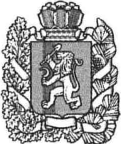 АДМИНИСТРАЦИЯ БОГУЧАНСКОГО РАЙОНАПОСТАНОВЛЕНИЕ29.09.2020			                 с. Богучаны			  	   №  975 -пО внесении изменений в постановление администрации Богучанского района от 09.04.2018 № 377-п  «Об утверждении Положения об оплате труда работников Муниципального  бюджетного учреждения Физкультурно-спортивный комплекс «Ангара»В соответствии с  Трудовым кодексом Российской Федерации, Федеральным Законом от 06.10.2003 № 131-ФЗ «Об общих принципах организации местного самоуправления в Российской Федерации», Законом Красноярского края от 29.10.2009 № 9-3864 «О системах оплаты труда работников краевых государственных бюджетных и казенных учреждений», постановлением администрации Богучанского района от 18.05.2012 № 651-п «Об утверждении  Положения о системе оплаты труда работников муниципальных бюджетных и казенных учреждений», руководствуясь статьями 7, 8, 43, 47 Устава Богучанского района,ПОСТАНОВЛЯЮ:1. Внести в постановление администрации Богучанского района от 09.04.2018 № 377-п  «Об утверждении Положения об оплате труда работников Муниципального  бюджетного учреждения Физкультурно-спортивный комплекс «Ангара» следующие изменения:приложение № 1 к Положению об оплате труда работников Муниципального  бюджетного учреждения Физкультурно-спортивный комплекс «Ангара» изложить в новой редакции, согласно приложению к настоящему постановлению.2. Контроль за исполнением настоящего постановления возложить на заместителя Главы Богучанского района по экономике и планированию Н.В. Илиндееву.3. Постановление вступает в силу со дня, следующего за днем опубликования его в Официальном вестнике Богучанского района и применяется к правоотношениям, возникшим с 1 октября 2020 года.И.о. Главы Богучанского района			                              С.И. НохринПриложение к постановлению администрации Богучанского района от « 29 » ____09___ 2020 № 975 –пПриложение № 1 к Положению об оплате труда работников Муниципального бюджетного учреждения Физкультурно-спортивный комплекс «Ангара», утвержденного постановлением администрации Богучанского района от «09»_апреля__ 2018 № 377-п МИНИМАЛЬНЫЕ РАЗМЕРЫ ОКЛАДОВ (ДОЛЖНОСТНЫХ ОКЛАДОВ), СТАВОК ЗАРАБОТНОЙ ПЛАТЫ РАБОТНИКОВ УЧРЕЖДЕНИЯ1. Профессиональная квалификационная группа общеотраслевых должностей руководителей, специалистов и служащихМинимальные размеры окладов (должностных окладов), ставок заработной платы, по общеотраслевым должностям руководителей, специалистов и служащих  устанавливаются на основе отнесения занимаемых ими должностей к квалификационным уровням ПГТ, утвержденным приказом Министерства здравоохранения и социального развития Российской Федерации от 29.05.2008 № 247н «Об утверждении профессиональных квалификационных групп общеотраслевых должностей руководителей, специалистов и служащих».2. Профессиональные квалификационные группы общеотраслевых профессий рабочихМинимальные размеры окладов (должностных окладов), ставок заработной платы, по должностям общеотраслевых профессий рабочих устанавливаются на основе отнесения занимаемых ими должностей к квалификационным уровням ПГТ, утвержденным приказом Министерства здравоохранения и социального развития Российской Федерации  от 29.05.2008 № 248н «Об утверждении профессиональных квалификационных групп общеотраслевых профессий рабочих»:3. Профессиональная квалификационная группа должностей работников физической культуры и спортаМинимальные размеры окладов (должностных окладов), ставок заработной платы по должностям работников  физической культуры  устанавливаются на основе отнесения занимаемых ими должностей к профессиональным квалификационным группам (далее - ПКГ), утвержденным Приказом Министерства здравоохранения и социального развития Российской Федерации от 27.02.2012г. N 165н "Об утверждении профессиональных квалификационных групп должностей работников физической культуры и спорта".Профессиональная квалификационная группа должностей работников физической культуры и спорта второго уровня:4. Минимальные размеры окладов (должностных окладов, ставок заработной платы по должностям, не вошедшим в профессиональные квалификационные группыКвалификационные группы (уровни)Минимальные размеры окладов (должностных окладов), ставок заработной платы, (руб.)Минимальные размеры окладов (должностных окладов), ставок заработной платы, (руб.)ПКГ  «Общеотраслевые должности служащих второго уровня»ПКГ  «Общеотраслевые должности служащих второго уровня»1 квалификационный уровень (техник)                                                             3 8962 квалификационный уровень  (заведующий хозяйством)4 282Квалификационные группы (уровни)Квалификационные группы (уровни)Минимальные размеры окладов (должностных окладов), ставок заработной платы, (руб.)Минимальные размеры окладов (должностных окладов), ставок заработной платы, (руб.)Минимальные размеры окладов (должностных окладов), ставок заработной платы, (руб.)ПКГ  «Общеотраслевые  профессии рабочих  первого уровня»ПКГ  «Общеотраслевые  профессии рабочих  первого уровня»ПКГ  «Общеотраслевые  профессии рабочих  первого уровня»ПКГ  «Общеотраслевые  профессии рабочих  первого уровня»1 квалификационный уровень (дворник, ремонтировщик плоскостных сооружений, уборщик служебных помещений)   1 квалификационный уровень (дворник, ремонтировщик плоскостных сооружений, уборщик служебных помещений)   3 0163 016ПКГ  «Общеотраслевые  профессии рабочих  второго уровня»ПКГ  «Общеотраслевые  профессии рабочих  второго уровня»ПКГ  «Общеотраслевые  профессии рабочих  второго уровня»1 квалификационный уровень  (водитель)3 5113 511Квалификационные группы (уровни)Минимальный размер оклада (должностного оклада), ставки заработной платы, руб.должности, отнесенные к 1 квалификационному уровню      инструктор по спорту7 786Должности, не вошедшие в профессиональные      квалификационные группыМинимальный размер оклада (должностного оклада), ставки заработной платы, руб.Инструктор по спортивным сооружениям6 208Рабочий по обслуживанию зданий и сооружений3 016Рабочий по комплексному обслуживанию зданий и сооружений3 016